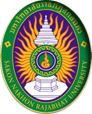 หลักสูตรเทคโนโลยีสารสนเทศ สาขาวิชาคอมพิวเตอร์  คณะวิทยาศาสตร์และเทคโนโลยี  มหาวิทยาลัยราชภัฏสกลนคร					        		 วันที่……..….เดือน…………………พ.ศ…………เรื่อง	ขอสอบโครงงานเรียน	คณะกรรมการหลักสูตรเทคโนโลยีสารสนเทศ	ข้าพเจ้า (นาย, นางสาว)………………….…………………………………….………….รหัส…………………….…....……..…..เบอร์โทรติดต่อ…………………………………..…………………E-mail ……………………………..………………..………………………….อาจารย์ที่ปรึกษาโครงงานหลัก...............………………………………………………………………………..….……………………………อาจารย์ที่ปรึกษาโครงงานร่วม…………………………………………………………………………………..…………………………………..มีความประสงค์จะขอสอบโครงงานเรื่อง  	(ภาษาไทย)………………………………………………………………………………………………..…………………………………………………………………………………………………………………………………………………………………………………………………………	(ภาษาอังกฤษ)………………………………………………………………………………………………………………………………………………………………………………………………………………………………………………………………………………………………………	พร้อมกันนี้ข้าพเจ้าได้ส่งร่างโครงงานฉบับสมบูรณ์จำนวน 3 เล่ม มาประกอบการพิจารณา								ลงชื่อ ………………………………….….…………….								(………………………………………..………………….)								                      นักศึกษาความคิดเห็นอาจารย์ที่ปรึกษาโครงงาน   อนุญาตให้สอบได้           ผลงานเสร็จสมบูรณ์           ร่างเอกสารครบถ้วนสมบูรณ์           เอกสารการเข้าอาจารย์ที่ปรึกษา …… ฉบับ   ไม่อนุญาตให้สอบ   
เพราะ……………………………………….………………………….                       ลงชื่อ…………………….……………...                       (…………………………………………..)                    วันที่................................................อาจารย์ที่รับเอกสารเสนอสอบ  ร่างเอกสารโครงงานฉบับสมบูรณ์  จำนวน 3 ชุด  เอกสารการเข้าพบอาจารย์ที่ปรึกษาตามเงื่อนไข                  ลงชื่อ…………………….……………...                       (………………………………………..)                    วันที่................................................